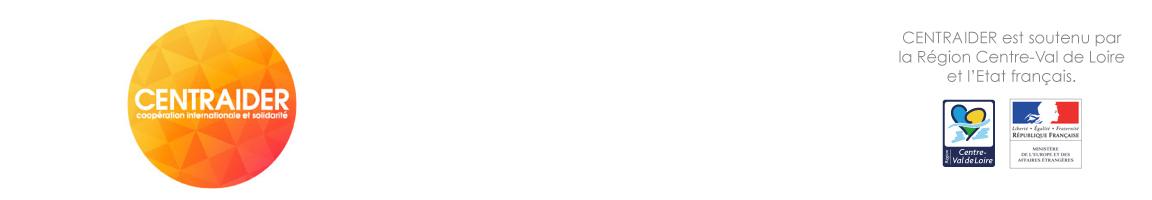 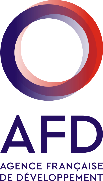 Adhésion 2024Nom de la structure :  ………………………………………………………………………………………………	Adresse : ………………………………………………………………………………………………………………	CP : . ………………………………. Ville : …………………………………………………………………………..	Tél : ………………………………………………….………………………………………………………………….	E-mail : …………………………………………………………………………………………………………………	Nom du Responsable et fonction : ………………………………………………………………………………	Association locale ou comité de jumelage		 30 €OSIM - Organisation de solidarité internationale issue de l’immigration 		 30 €Association ou délégation affiliée à une structure nationale 		 50 €Etablissement public et apparenté (lycées, collèges, hôpitaux)		 50 €Acteur économique		 50 €Réseau départemental		 50 €Commune et Communauté de Communes : de 50 € à 1000 €        12 € par tranche de 1000 habitants  Conseil départemental 		2 000 €Merci de nous retourner ce formulaire d’adhésion, ainsi que votre règlement par chèque (à l’ordre de Centraider à l’adresse ci-dessous) ou par virement. Un reçu vous sera rapidement envoyé.S’il s’agit d’une première adhésion, merci d’ajouter les statuts de votre organisation, la copie de sa publication au Journal OfficielRelevé d’identité bancaire :Code banque : 10278 Code guichet : 37550 N° compte : 00011248501 Clé RIB : 18IBAN : FR76 1027 8375 5000 0112 4850 118BIC : CMCIFR2ACrédit Mutuel – VendômeDevenez adhérent du réseau CENTRAIDER